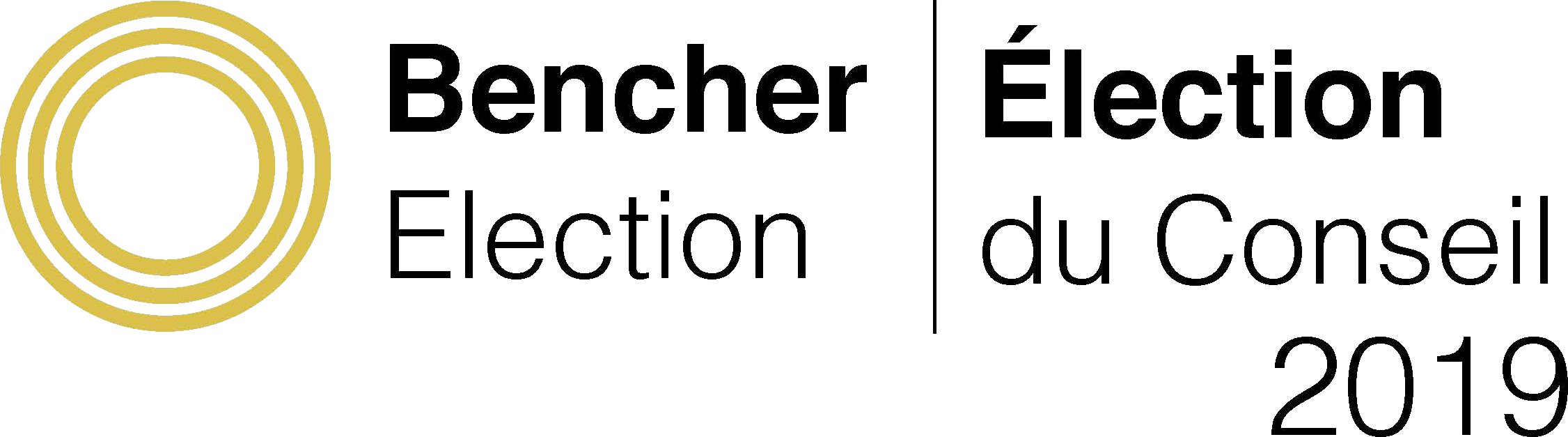 Insérez votre adresse corriel iciInsérez votre photo iciDéclaration électoraleInsérez votre déclaration électorale ici. Ne dépassez pas 350 mots, soit environ 35 lignes.Veuillez garder la police utilisée dans ce modèle (nom de la police : « Normal »).Si vous copiez-collez du contenu d’un autre document, utilisez la fonction « Plain Text ».Pour supprimer un formatage, surlignez le contenu visé et choisissez « Clear Formatting » dans la case « Styles » de MS Word, puis appliquez le style « Normal ».